ภาพถ่ายการประชุมกลุ่มสตรี ตำบลเกษมทรัพย์ประจำปีงบประมาณ พ.ศ.2562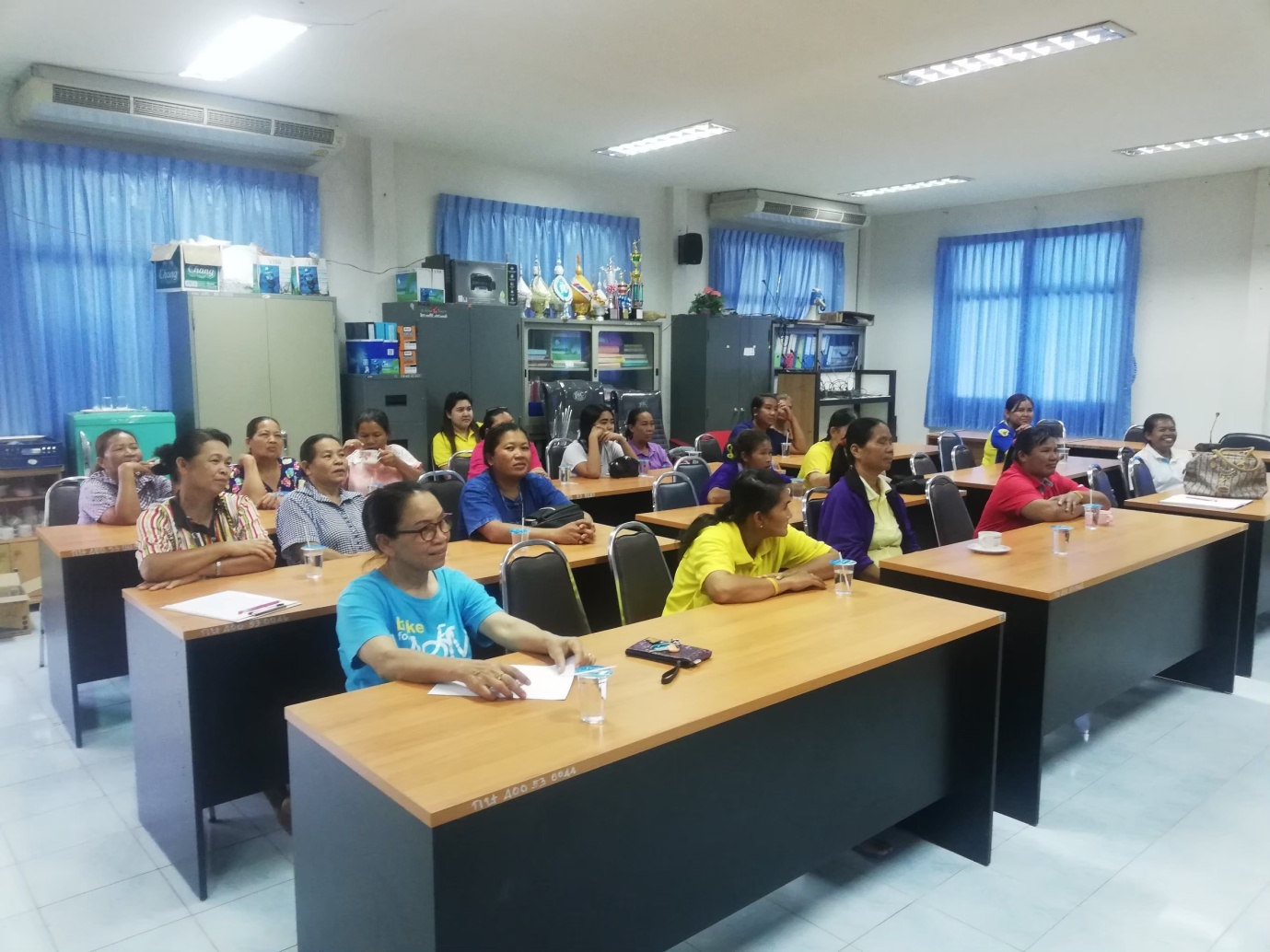 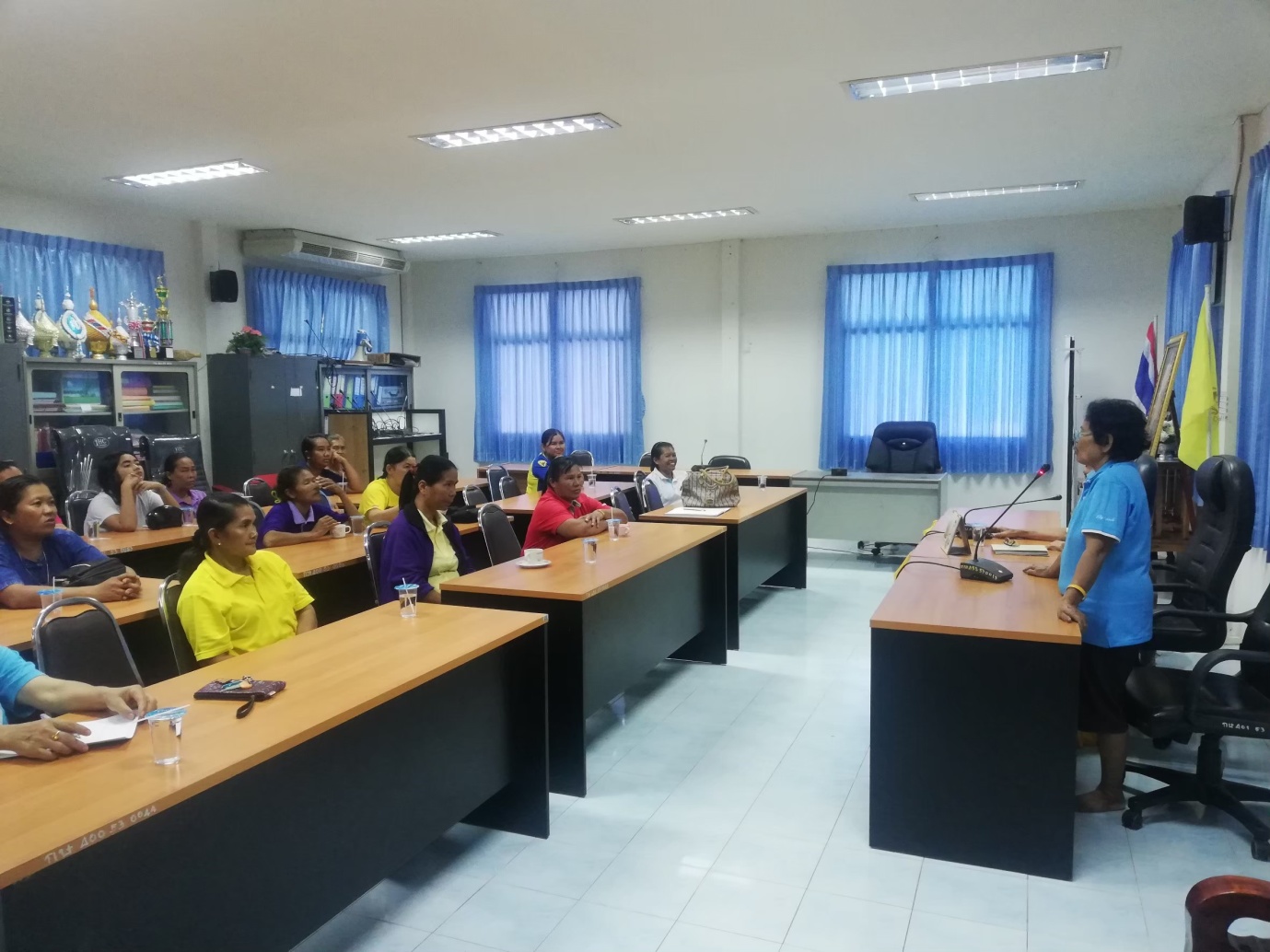 ภาพถ่ายการประชุมกลุ่มสตรี ตำบลเกษมทรัพย์ประจำปีงบประมาณ พ.ศ.2562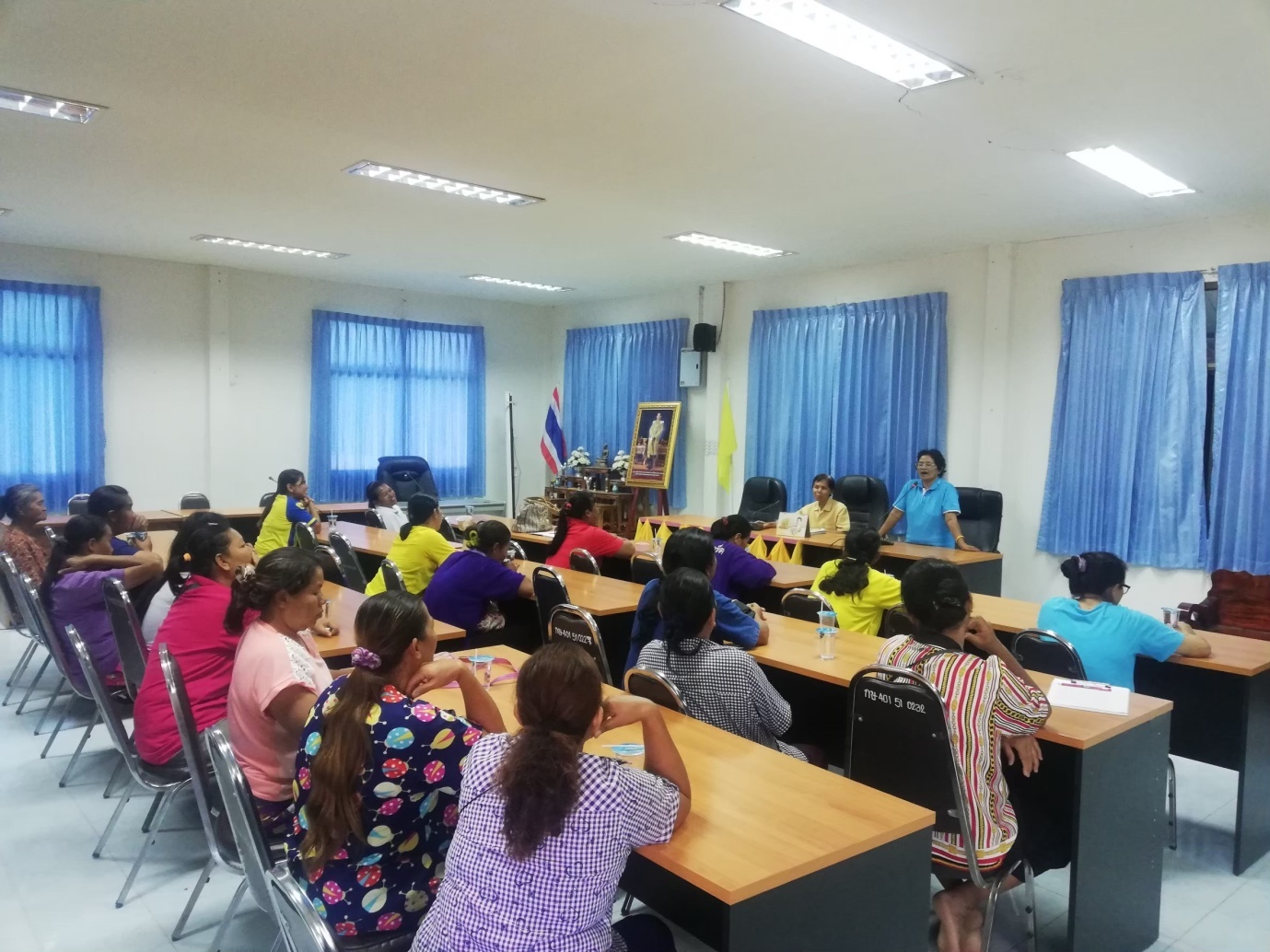 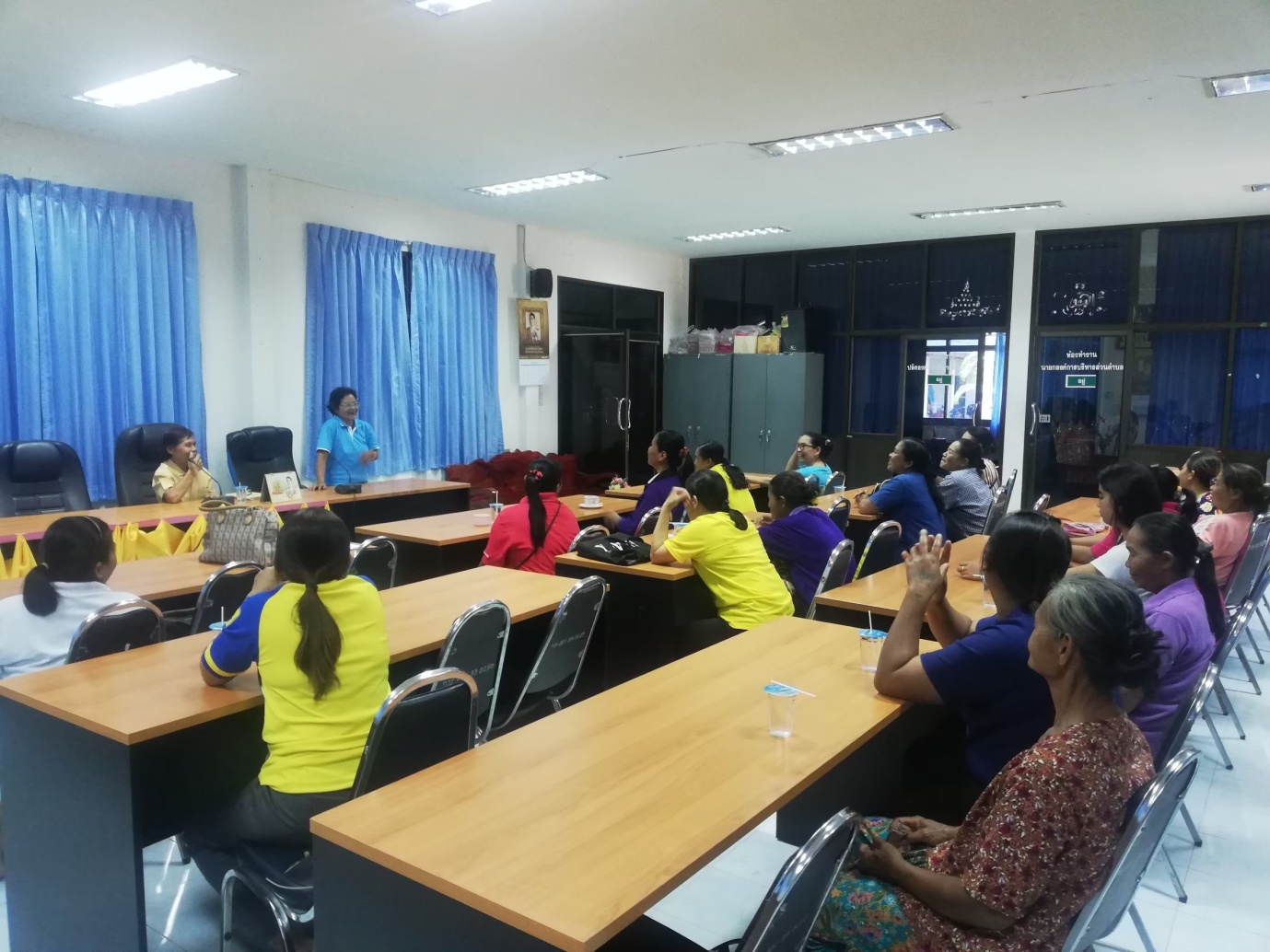 ภาพถ่ายการประชุมกลุ่มสตรี ตำบลเกษมทรัพย์ประจำปีงบประมาณ พ.ศ.2562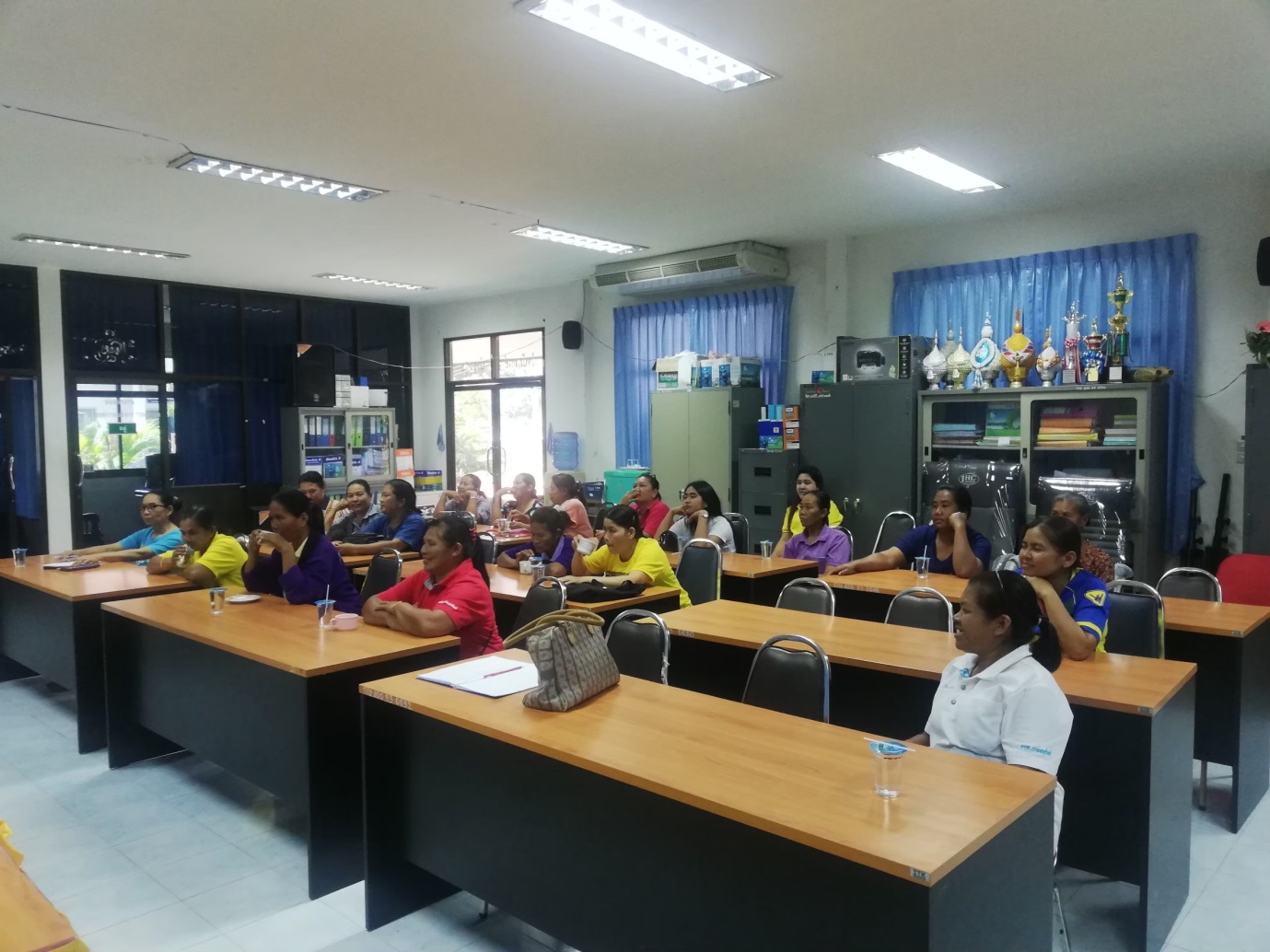 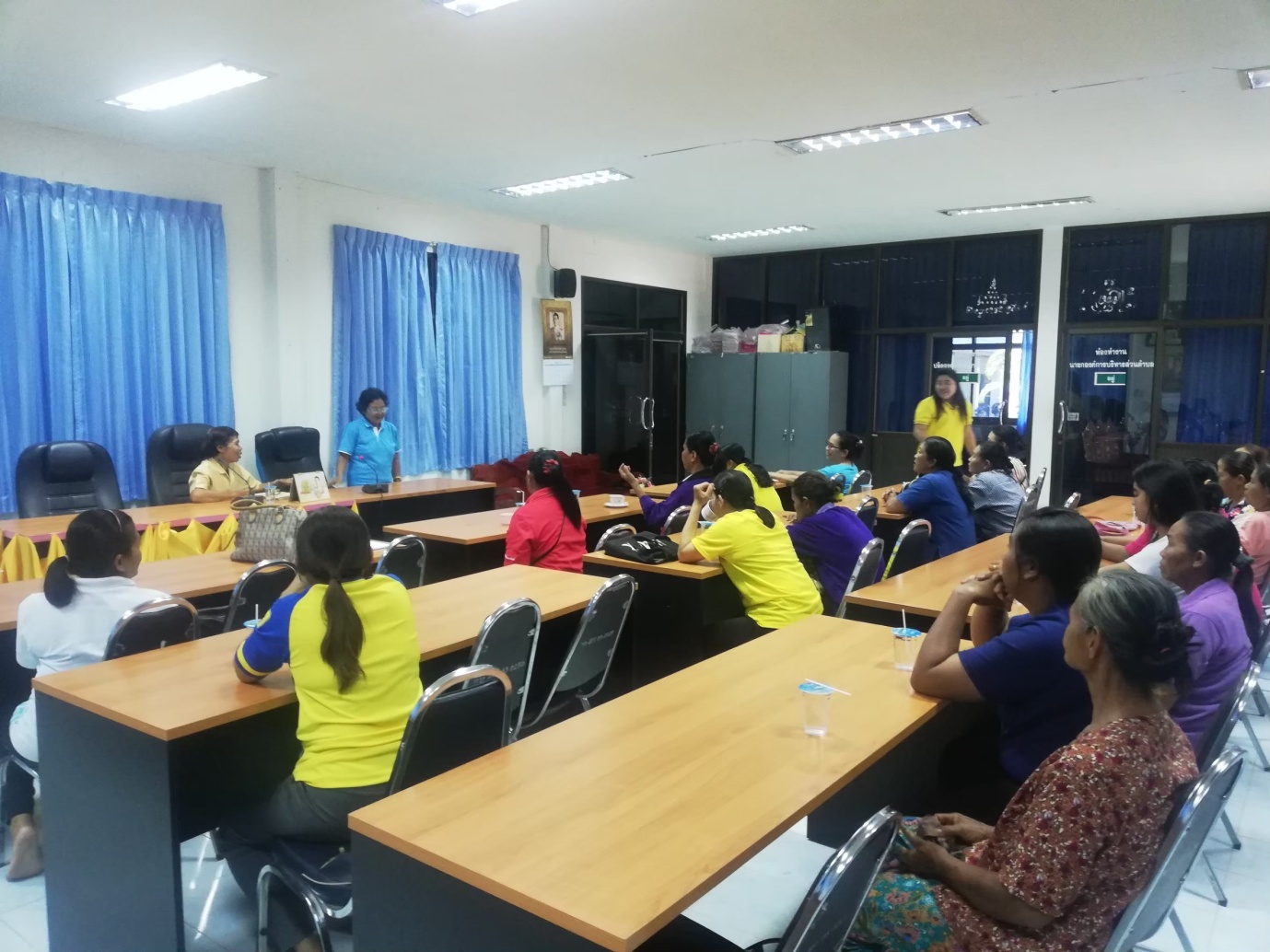 